Foundation of Mathematics and Pre-Calculus 10Chapter 2PolynomialsName: ___________________________________________		Mr. Formaran2.1 Classifying PolynomialsTerm: 	a number or a product of a number with one or more variables which can be raised to a power.Polynomial:	a term or sum of terms, in which all variables have whole number exponents, 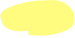 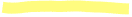 and in which variables appear only in the numerator.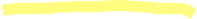 Classifying Polynomials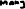 Degree of a Polynomial:	the sum of the exponents of the variables in that term.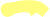 				The term with the highest degree.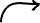 Leading Term:		the term with the highest degree.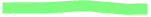 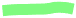 Like Terms:	either constant terms, or terms that contain the same variable(s) to the same power	Combine the like terms:	1.				2.				3.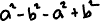 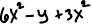 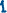 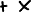 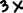 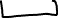 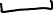 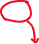 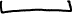 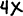 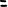 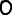 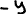 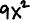 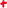 	4.				5.				6.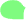 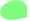 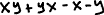 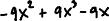 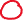 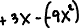 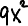 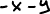 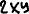 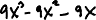 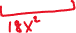 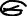 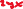 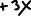 Evaluating Polynomial		When a constant is substituted for a variable in a polynomial, the polynomial is evaluated for the constant	Examples:	1.				2.				3.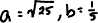 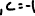 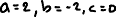 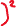 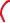 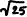 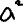 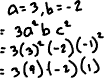 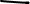 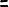 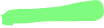 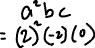 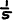 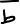 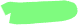 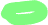 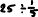 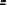 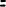 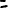 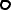 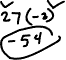 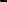 Try these: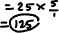 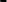 Complete the table:Multiplying Monomial	Examples: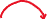 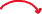 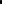 	1.	(3a)(2a2)			2.				3.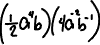 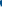 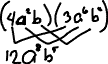 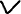 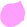 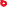 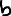 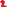 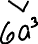 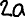 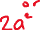 Multiplying a Polynomial by Binomial	Examples: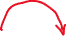 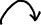 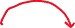 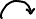 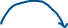 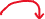 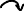 	1.	5w(3w3 – 4w + 2		2.				3.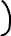 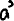 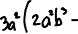 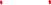 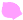 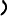 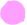 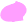 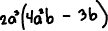 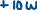 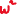 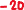 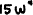 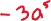 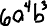 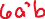 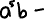 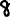 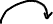 	4.					5.				6.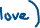 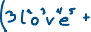 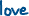 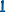 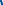 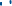 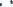 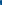 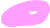 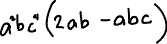 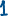 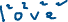 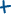 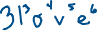 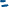 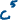 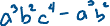 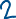 2.2 Multiplying PolynomialsBinomial by BinomialGeneral Rules	Square of a Binomial						(a + b)2 = a2 + 2ab + b2				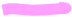 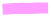 	(a - b)2 = a2 - 2ab + b2Short Cut Method						(a + 3)2Step 1: Multiply the 1st term by itself			(a)(a)	=	a2Step 2: Double the product of the 1st and 2nd term 	2(a)(3)	=	6aStep 3: Multiply the 2nd term by itself		(3)(3)	=	9Therefore the answer is				=	a2 + 6a + 9Try these: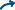 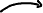 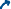 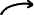 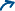 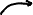 1.				2.				3.	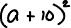 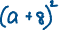 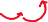 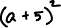 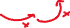 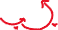 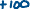 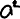 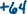 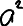 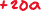 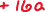 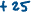 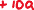 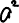 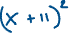 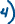 Product of Sum and Difference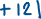 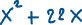      (a – b) (a + b) = a2 – b2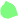 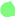 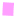 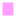 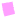 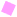 Short Cut Method						(a – 3)(a + 3)Step 1: Multiply the 1st terms				(a)(a)	=	a2Step 2: Multiply the  2nd terms 			(-3)(3)	=	-9Therefore the answer is				=	a2 – 9Try these: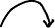 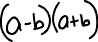 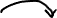 1.				2.				3.	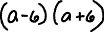 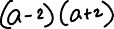 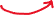 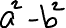 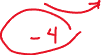 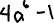 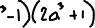 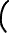 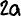 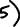 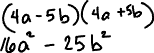 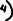 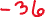 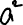 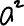 Binomial by Trinomial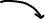 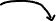 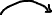 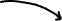 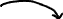 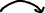 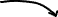 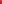 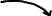 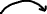 1.					2.					3.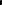 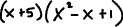 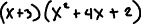 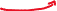 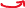 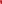 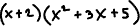 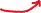 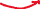 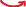 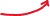 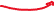 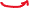 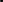 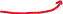 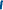 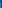 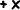 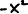 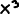 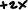 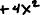 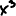 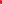 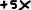 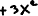 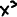 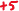 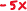 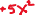 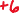 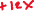 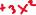 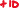 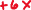 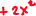 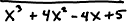 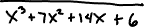 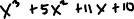 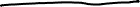 Trinomial by Trinomial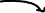 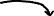 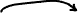 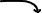 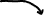 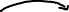 1.					2.					3.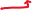 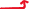 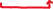 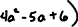 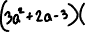 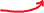 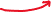 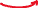 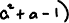 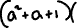 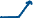 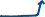 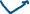 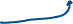 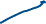 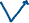 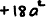 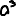 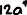 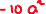 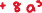 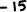 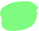 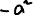 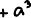 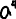 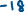 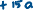 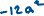 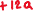 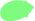 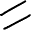 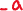 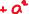 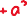 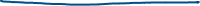 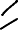 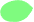 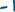 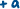 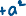 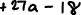 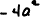 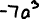 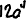 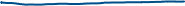 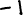 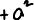 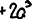 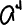 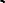 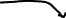 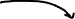 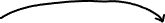 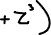 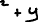 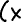 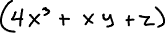 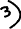 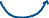 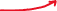 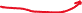 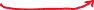 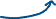 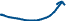 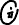 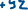 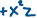 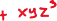 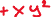 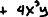 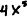 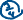 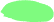 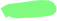 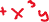 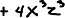 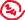 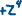 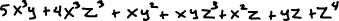 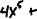 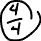 2.3 Removing Common FactorsReview:	GCF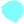 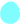 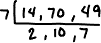 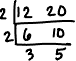 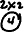 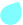 If every term is a polynomial has several factors, and if every term has at least one factor that is the same, then that factor is called a common factor.Example:Set A (factor)1.	5x + 10		2.  	3x2 – 6 			3.	12x4 – 8x3 + 4x2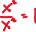 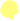 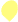 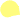 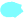 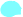 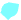 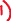 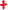 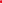 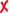 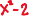 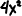 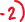 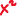 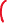 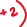 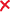 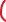 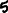 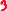 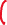 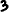 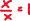 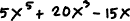 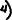 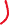 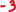 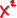 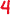 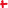 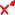 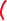 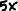 Set B (factor)1.	x(x + 1) + 3(x + 1)	2.	m(t – h) -a(t – h)		3.	b(a + c) d(a + c)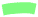 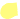 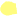 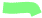 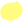 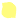 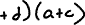 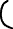 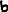 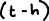 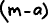 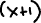 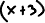 Set C (factor by grouping)1.	x3 + x2 + 3x + 3	2.	2x3 – 6x2 + x – 3		3.	a2 + ab – 2a – 2b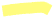 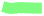 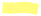 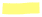 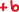 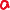 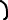 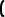 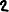 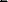 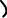 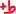 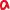 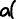 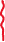 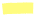 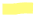 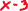 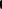 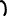 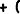 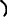 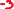 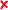 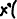 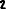 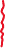 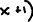 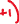 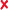 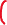 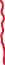 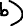 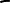 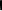 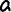 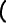 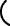 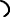 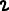 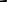 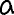 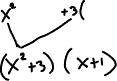 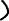 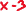 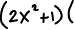 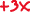 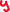 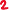 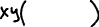 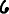 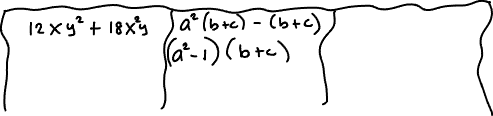 2.4 Factoring x2 + bx + cSet A:		x2 +bx + c	1. 	x2 + 5x + 6		2.	x2 + 7x + 12		3.	x2 + 8xy + 15	4.	x2 + 10x + 16		5.	x2 + 15x + 36		6.	x2 + 12xy + 32Set B:		x2 – bx + c	1.	x2 – 3x + 2		2.	x2 – 6x + 8		3. 	x2 – 9x + 14	4.	x2 – 5x + 6		5.	x2 – 11x + 28		6.	x2 – 10x + 24Set C:		x2 – bx – c 	1.	x2 – x – 2		2.	x2 – x – 30		3.	x2 – x – 56	4.	x2 – 2x – 15		5.	x2 – 6x – 16		6.	x2 – 4x – 45Set D:		x2 + bx – c	1.	x2 + x – 6		2.	x2 + x – 20		3	x2 + x – 72	4.	x2 + 3x – 4		5.	x2 + 4x – 12		6.	x2 + 9x – 22Set E:		-x2     bx     c 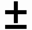 	1. 	-x2 + 3x – 2		2.	-x2 + 5x – 6 		3.	-x2 + 3x + 18 	4.	-x2 + x + 6		5.	-x2 – 3x + 10		6.	-x2 – 5x + 36More examples:	1.	x2 + 8 – 6x 		2.	x2 + 21 + 10x		3.	x2 + 8xy + 15y2	4.	x2 + 14xy + 40y2	5.	5x2 + 35x + 60	6.	4x2 + 12x – 16	7.	-3x4 – 18x3 – 27x2		8.	-2x2 + 10x – 12 Factor Completely1.	x2 – x + 					2.	x6n – 3x3n + 23.	x3(2a + 5) + 9(2a + 5) – 10(2a + 5)			4.	(3a – b)y2 - 13(3a – b)y + 40(3a – b)			5.	3a2m + 8ambn – 3b2n2.5 Factoring ax2 + bx + cUsing the AC – MethodSteps:		1. Factor out a common factor, if it exists		2. Change ax2 + bx + c  ax2 + bx + ac		3. Find two integers whose product is ac, and whose sum is b		4. Divide each constant factor by a, and simplify		5. If a fraction remains, the denominator becomes the coefficient    		     of the x or 1st term in that binomialExamples	1.	Factor 2x2 + 7x – 4								Step		Solution:	2x2 + 7x – 4		2x2 + 7x – 8				(2)							2x2 + 7x – 8				(3)							(x + 8) (x – 1)							(x + 8) (x – 1)				(4)							        2	        2							(x + 4) (2x – 1)			(5)	2.	Factor 12x2 – 5x – 2 	3.	8x2 + 18x + 9					4.	8x2 – 14x + 35.	-8x3 + 10x2 + 12x				6.	– 36x2 – 96xy – 64y27.	9 – 10x2 + x4					8.	10x2m – 4xmyn – 6y2n2.6 Special FactorsDifference of Squares				Factoring the Difference of Squares								a2 – b2  =  (a + b)(a – b)	Examples	1.	x2 – 9			2.	x2 – 16				3.	x4 – 4y2	4.	9x2 – 4			5.	81m6 – 25n12			6.	4 – (x + 2)2Perfect Square Trinomial				Factoring Perfect Square Trinomials								a2 + 2ab + b2   = (a + b)2								a2 - 2ab + b2   = (a - b)2	Examples	1.	x2 + 4x + 4		2.	x2 + 8x + 16		3.	x2 – 6x + 9	4.	4x2 + 12x + 9		5.	3a2 – 30a + 75		6.	– 9d2 – 24bd – d2Term5y-2a3    x2yz4 x10Coefficients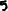 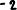 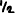 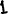 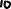 Variables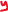 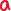 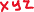 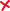 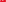 PolynomialsNon-Polynomials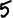 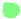 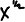 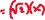 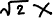 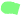 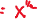 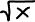 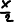 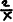 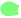 MonomialBinomialTrinomialPolynomial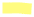 A polynomial with one termA polynomial with two terms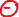 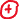 A polynomial with three termsGeneral term for expressions with more than three terms (can also be used to describe monomial, binomial, or trinomial)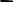 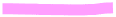 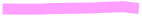 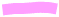 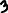 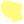 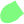 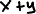 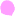 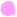 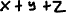 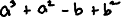 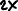 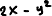 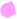 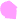 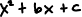 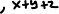 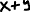 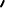 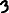 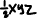 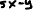 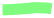 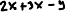 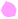 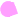 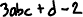 ExampleThe term of highest degreeDegree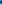 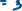 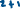 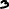 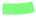 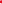 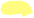 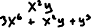 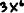 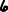 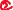 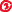 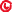 ExpressionsClassificationCoefficient/sVariable/sDegree of each termDegree of polynomialLeading term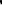 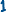 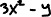 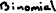 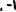 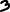 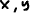 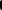 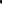 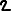 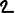 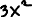 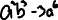 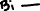 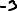 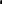 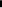 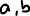 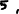 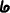 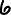 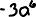 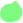 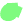 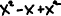 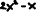 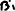 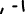 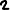 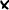 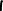 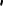 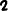 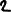 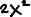 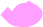 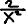 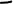 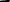 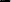 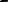 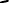 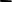 MethodsMethodsDistributiveDistributive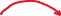 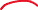 (a + 1) ( 3a + 4)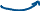 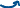 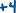 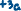 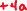 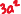 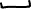 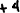 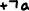 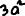 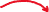 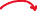 (2a – 3) (a + 2)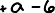 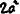 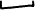 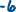 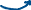 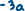 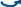 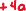 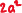 VerticalVertical2a + 5 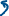 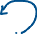 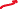 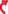               x                3a + 4   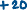 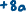 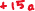 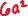 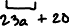 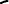 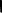 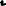 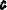 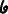 2a – 3 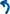 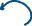               x                  a + 2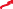 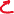 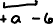 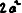 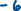 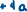 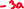 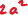 RectangleRectangle(2a + 5) ( 3a + 4)(2a – 3) (a + 2)FOIL (First, Outside, Inside, Last)FOIL (First, Outside, Inside, Last)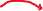 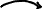 (2a + 5) ( 3a + 4)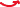 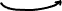 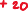 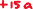 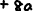 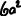 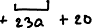 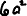 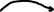 (2a – 3) (a + 2)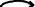 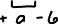 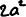 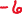 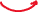 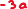 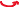 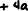 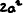 SMILESMILE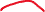 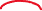 (2a + 5) ( 3a + 4)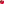 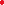 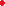 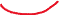 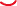 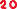 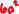 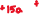 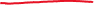 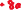 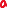 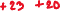 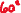 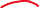 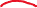 (2a – 3) (a + 2)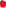 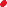 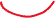 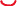 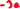 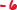 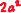 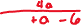 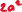 